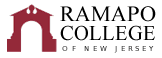 English and Literary Studies: Creative Writing ConcentrationRecommended Graduation Plan (Fall 2024)
The recommended graduation plan is designed to provide a blueprint for students to complete their degrees on time. Students must meet with their Academic Advisor to develop a more individualized plan to complete their degree. NOTE: This recommended Graduation Plan is applicable to students admitted into the major during the 2024-2025 academic year.NOTE: CRWT and MATH courses are determined by placement testing and should be taken following the sequence above. Total Credits Required: 128 creditsGPA: 2.0General Education courses can be done in any order with the exception of INTD 101, CRWT and MATH. Those three general education courses will need to be done first. First Year Seminar is taken in the first semester. Failure to complete CRWT and MATH will result in a hold when the student hits 64 credits. The following general education courses can be done in any order. For more info on these courses, please visit the General Education program requirements website in the College Catalog:Social Science Inquiry (SOSC 110) [+W]Scientific ReasoningHistorical Perspectives (LITR 101-Story of Literature) [+W]Studies in the Arts & Humanities (CRWT 102 is a prerequisite to this course) [+W]Global Awareness (LITR 203: Methods of Literary Study) [+W]Distribution Category (Systems, Sustainability, & Society OR Culture & Creativity OR Values and Ethics) (Must be outside of HGS)Distribution Category (Culture & Creativity: (Consider LITR 220, 221, 224, 244,  245, 280, 284, 292, 293, 295, or 308 to fulfill a  LITR requirement)+W: Students transferring in with 48 or more credits are waived from these general education requirements.At least three (3) courses in the major must be at the 300-level.^Only two GenEd courses may double count for the major. For GenEd Distribution courses, one course MUST be taken outside of HGS.+ May Double Count in General Education and Major*If NeededWith 8 elective courses, students may consider: double major, minor or Teacher Education Certification program.WI- Writing intensive courses needed prior to graduationSchool of Humanities and Global StudiesCRWT PlacementMath PlacementCRWT 101 to CRWT 102MATH 021/022 to MATH 104-121CRWT 101S to CRWT 102SFirst YearFirst YearFirst YearFirst YearFirst YearFirst YearFall SemesterHRSSpring SemesterHRSGen Ed: INTD 101-First Year Seminar4Major: LITR 280 Introduction to Creative Writing4Gen Ed: CRWT 102-Critical Reading & Writing II4Gen Ed: Quantitative Reasoning 4^Gen Ed: Global AwarenessMajor: LITR 203-Methods of Literary Study WI4General Education Requirement4General Education Requirement4General Education Requirement4Career Pathways: PATH HG1 - Career PAthways Module 1Degree
Rqmt.Total:16Total:16Second YearSecond YearSecond YearSecond YearSecond YearSecond YearFall SemesterHRSSpring SemesterHRSSchool Core: Language I* 4General Education Requirement4General Education Requirement4General Education Requirement4Major: Workshop Course (LITR 282, 283, 284, 291)4^Major: Early Literature in English (Consider LITR 244 to fulfill GE Culture/Creativity)4Major: Diverse Perspectives4School Core: Language II*4Career Pathways: PATH HG2 - Career PAthways Module 2Degree
Rqmt.Career Pathways: PATH HG3 - Career PAthways Module 3Degree
Rqmt.Total:16Total:16Third YearThird YearThird YearThird YearThird YearThird YearFall SemesterHRSSpring SemesterHRSGeneral Education Requirement4Major: Literature Elective4Major: Workshop Course (LITR 282, 283, 284, 291)4Major: Literature Elective4Major: Literature Elective4Major: LITR 381 Creative Writing Capstone WI4School Core: Language III* or Elective4Major: Global Perspectives4Total:16Total:16Fourth YearFourth YearFourth YearFourth YearFourth YearFourth YearFall SemesterHRSSpring SemesterHRSMajor: LITR 414 Literature Seminar WI4Free Elective (minor, certificate, or second major requirement)4Free Elective (minor, certificate, or second major requirement)4Free Elective (minor, certificate, or second major requirement)4Free Elective (minor, certificate, or second major requirement)4Free Elective (minor, certificate, or second major requirement)4Free Elective (minor, certificate, or second major requirement)4Free Elective (minor, certificate, or second major requirement)4Total:16Total:16